Lancaster Seventh-Day Adventist ChurchA House of Prayer for All People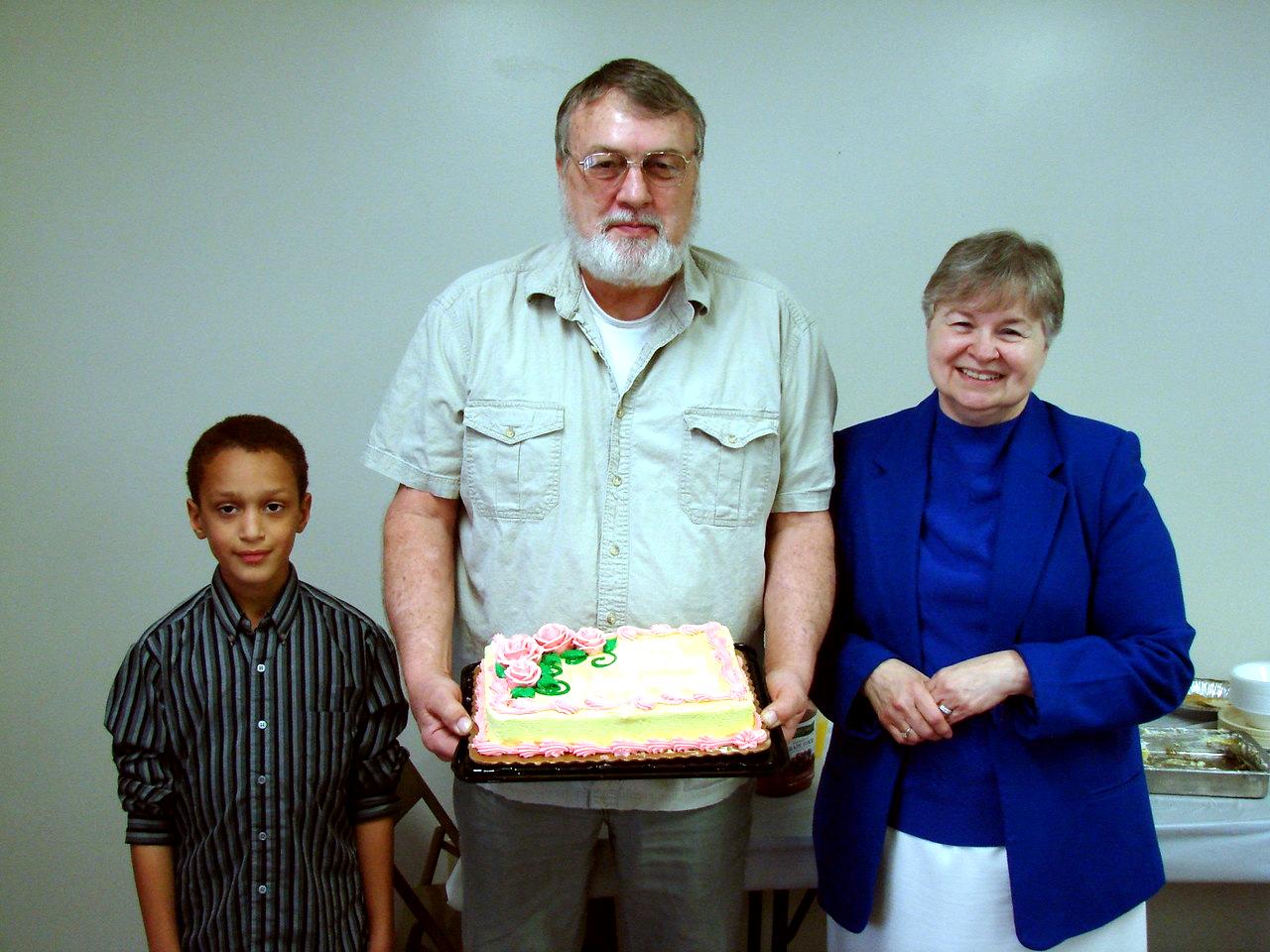  April Birthdays - 2011